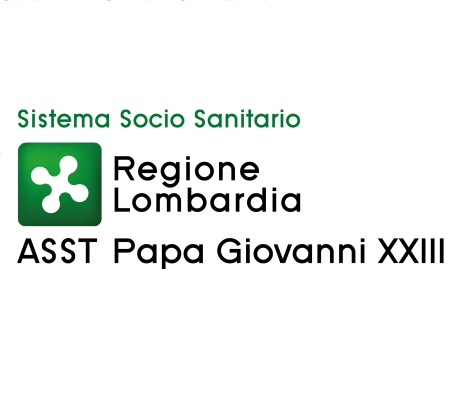 Politiche e gestione delle risorse umaneDirettore Santo RadiciEsito procedura comparativa relativa all’Avviso pubblico di procedura comparativa per l’assegnazione di n. 2 borse di studio dell’importo annuo complessivo di Euro 19.000,00= ciascuna, in qualità di biologo da dedicare ai progetti di ricerca - UOC Ematologia.(deliberazione n. 2235 del 13.12.2018)Progetto presso il laboratorio “Paolo BelliProgetto presso il laboratorio “Paolo BelliNominativoTotale  su p. 50Totale  su p. 50Paris Michela30,7530,75    Progetto presso il laboratorio “Gilberto Lanzani”    Progetto presso il laboratorio “Gilberto Lanzani”NominativoTotale su p. 50Totale su p. 501. Tettamanti Silvia28282. Di Marzo Noemi25253. Lucca Camilla2222